Vol. 153 No. 1January 2020The  Intercession  Paper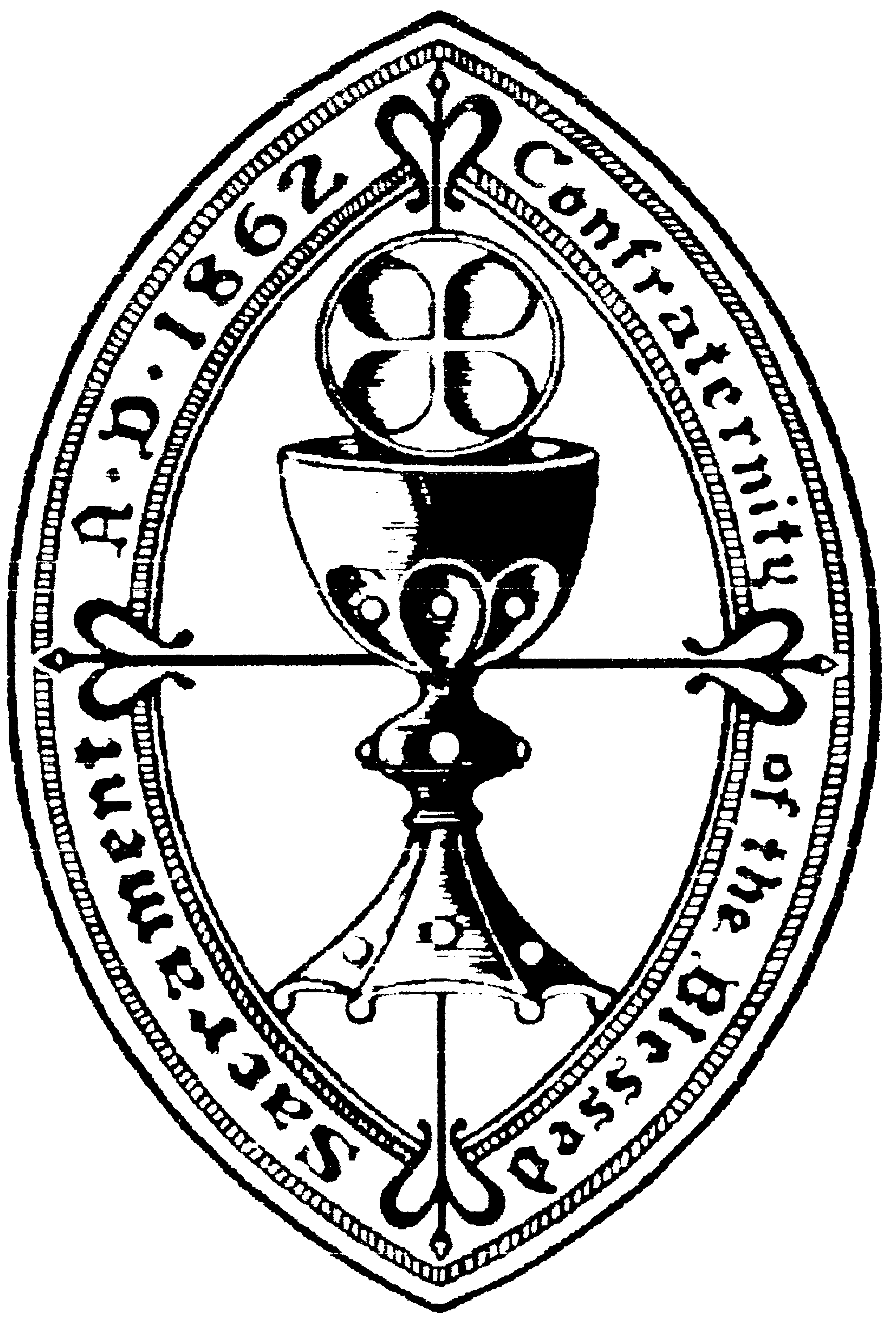    ADOREMUS                                      SANCTISSIMUM    IN AETERNUM                                    SACRAMENTUMThe Confraternityof theBlessed Sacrament(founded in U.S.A., 1867)______________Secretary-General, 224 East 34th Street, Savannah, GA 31401-8104http://www.sandiego.edu/~baber/CBS/OFFICERSSuperior-General	Vice Superior-GeneralThe Rt. Rev. Dorsey F. Henderson	The Rev. John HescleBishop of Upper South Carolina (retired)	Rector, St. Paul’s by the Lake, Chicago, ILSecretary-General	Treasurer-GeneralThe Very Rev. William Willoughby III, EdD OStJ	The Very Rev. Richard Simpson, tssfDean of Georgia	 Rector, St. Mark's, Islip, NYBrothers and Sisters, dearly beloved,Greetings in the Name of our Lord and Savior, Jesus Christ!Thanksgiving Day, a holiday, reminds us of the Holy Season and Holy Days ahead, when we immerse ourselves, first, in the “tiptoe” anticipation of our Jewish forebears as they awaited the advent of the Messiah, and—then—in the joy of the Feast of the Incarnation.  This brings two thoughts to me.Sadly, the fullness of the Christmas season—all twelve days thereof—is too often left unexplored.  I realize the frustration of holding true to the tradition—keeping Advent “Advent” rather than leaping headlong into Christmas with decorations and interpersonal greetings.We are the Confraternity of the Blessed Sacrament.  I have not previously thought of the Incarnation in this particular way, but it occurs to me that every time we celebrate Holy Eucharist we are again celebrating the Incarnation as well.  God became flesh and blood with the birth of Jesus to be Emmanuel—God with us—and that happens, too, when we eat the Bread and drink the Cup.  “This is my Body…this is my Blood”—God becomes flesh and blood to be Emmanuel—God with us—as we consume the Blessed Sacrament.You and those whose lives (by the grace of God) you touch are in my prayers as we seek to live faithfully into the preparatory season of Advent and the joyful season of the Incarnation.  I covet your prayers as well.Faithfully yours in our Lord, +Dorsey USC VII (Retired)2MEMBERSHIP OFFERINGS & DUESI enclose for the Confraternity:___ Offering in the name of  _____________________May 1 to April 30 Dues and Subscription $5.00	____$100.00 Life Membership		____Check here if you are already a life member [   ] offering	_______ Manual (s) $5.00	_______ Medal (s): Sterling Silver $50.00	____History of the Confraternity 		at Website	TOTAL	____Name _________________________________Street and No.     ___________________________City _______________ State ____ Zip #  ________Parish   ________________________________Detach the upper portion of this form and send directly to the Secretary-General if you are an associate-at-large.  GIVE THIS Form TO YOUR WARD SECRETARY, IF YOU ARE ATTACHED TO A WARD. Life Members do not pay dues but may wish to make an offering.15For the Unity of the ChurchO God the Father of Our Lord Jesus Christ, our only Saviour, the Prince of Peace:  Give us seriously to lay to heart the great dangers we are in by our unhappy divisions; take away all hatred and prejudice, and whatever else may hinder us from godly union and concord; that as there is but one Body and one Spirit, one hope of our calling, one Lord, one Faith, one Baptism, one God and Father of us all, so we may be all of one heart and of one soul, united in one holy bond of truth and peace, of faith and charity, and may with one mind and one mouth glorify thee; through Jesus Christ our Lord.  AmenA Prayer of PreparationI am not worthy, Master and Lord, that thou shouldest come beneath the roof of my soul: yet, since thou in thy love toward all dost wish to dwell in me, in boldness I come.  Thou commandest, Open the gates--which thou alone hast forged; and thou wilt come in with love as is thy nature; thou wilt come in and enlighten my darkened reasoning.  I believe that thou wilt do this: for thou didst not send away the harlot who came to thee with tears; nor cast out the repenting publican; nor reject the thief who acknowledged thy kingdom; nor forsake the repentant persecutor, a yet greater act; but all those who came to thee in repentance, didst thou count in the band of thy friends, who alone abidest blessed forever, now, and unto the endless ages.   Amen.St. John Chrysostom, c. 347-407Spiritual CommunionIn Union, dear Lord, with the faithful at every altar of thy Church where thy blessed Body and Blood are being offered to the Father, I desire to offer thee praise and thanksgiving.  I believe that thou art truly present in the Holy Sacrament.  And since I cannot now receive thee sacramentally, I beseech thee to come spiritually into my heart.  I unite myself unto thee, and embrace thee with all the affections of my soul.  Let me never be separated from thee.  Let me live and die in thy love.  Amen.14CALENDAR OF INTERCESSIONSCONFRATERNITY OF THE BLESSED SACRAMENTTHE DAILY PRAYERO Almighty God, look we beseech Thee, on the Face of Thy beloved Son, and for the sake of His merits mercifully hear the prayers which, throughout our Confraternity, we continually offer to Thee, especially (for) .... and grant us unity, a true faith, and a life agreeable to Thy Will, through the same Jesus Christ our Lord.   Amen.or thisO Almighty God, look, we pray, on the face of your beloved Son, and for the sake of his merits mercifully hear the prayers which through our Confraternity we continually offer to you, especially (for).... and grant us unity, a true faith, and a life agreeable to your will, through Jesus Christ our Lord.   Amen.+  +  +  +  +JANUARY	  Pray:1 THE HOLY NAME 	- for all who do not know the Holy Name of    		  Jesus2		- for better teaching and practice of the		  Eucharistic Fast3		- for the work and witness of Episcopal		  Church Women4		- for Diocese about to elect a new Bishop 5 SECOND SUNDAY AFTER	- that we may share the divine life of Him   CHRISTMAS DAY	  who humbled himself to share our			  humanity6 THE EPIPHANY 	- That Christ may be revealed to all people7 		- for a spirit of gentleness and charity in the		  preservation and extension catholic		  tradition8		 - for all Benedictines & the Episcopal Community of St. Benedict 9 Julia Chester Emery	- in thanksgiving for the gift of saintly		  Christians10 William Laud	- for protection of the three-fold sacred		  ministry 11	 			  - for growth in our Confraternity12 THE BAPTISM OF OUR LORD	 - that we may all be faithful to our		  Baptismal Covenant13 Hilary of Poitiers	- for imaginative and orthodox teaching of 		the doctrine of the Trinity 3JANUARY (cont.)	  Pray:14 Kentigern 	- the pursuit of servant ministry that unifies the 		 Body of Christ 15 Paul of Thebes	- the spiritual work and witness of hermits16		- for St. Paul's Ward, St. Paul's "K" Street,  			  Washington DC17 Antony of Egypt	- the work of St. Antony's Bread in the 			  developing world 18 THE CONFESSION OF 	- for the Ecumenical Movement, the Graymoor	 ST. PETER	Friars & the Week of Prayer for Christian Unity19 THE Second Sunday  	- that Christ may be Known and Worshiped     after the Epiphany	  throughout the world  20 Fabian of Rome 	- for the increase of humility, charity and 			  courage in the Church21 Agnes of Rome 	- for the elimination of trafficking for exploitive			purposes22 Vincent of Saragossa	- for the St. Vincent's Guild of Acolytes	23 Phillips Brooks	- for my personal Thanksgivings.24 Francis de Sales	- for Spiritual lives that are authentic25 THE CONVERSION OF 	- for interfaith forums and for sorrow over our	 ST. PAUL		lack of zeal in the work for unity26 THE Third Sunday after 	- that we may proclaim to all people the  	the Epiphany		Good News of our Lord’s salvation  27 John Chrysostom	- for an increase in present day acts of witness                                        		  and sacrifice28 Thomas Aquinas 	- for St. Thomas Aquinas Ward - St. John's,		  Bellefonte PA29		- for the increase of visitations to the Blessed	 	  Sacrament 30 Charles Stuart  	- for the Society of King Charles the Martyr31		- Bexley Seabury Seminary, and its new missionFEBRUARY	  Pray:1 Brigid of Kildare	- for greater kindness to animals2 THE PRESENTATION 	- that we may show forth the light of Christ to all   OF CHRIST	  peoples3 Anskar if Hamburg	- for the work of the Porvoo Consultation	4 Cornelius the Centurion 	- for Military Chaplains5 Martyrs of Japan                 - for those tortured for the faith6 Titus, companion of St. Paul	- that our Bishops should strive to convey		  wholesome teaching7		             - for political prisoners everywhere4OBJECTS, RULES, RECOMMENDATIONSOBJECTS OF THE CONFRATERNITY1.	The Honor due the PERSON of our LORD JESUS CHRIST in the	BLESSED SACRAMENT of HIS BODY and BLOOD.2.	Mutual and special Intercession at the time of and in union with the	EUCHARISTIC SACRIFICE.3.	The promotion of the observance of the Catholic and primitive practice	of receiving the Holy Communion fasting.RULES1.	To Communicate or at least to be present, on Sundays and the greater	Festivals and other Holy days, when the HOLY EUCHARIST is	Celebrated, unless prevented by sickness or other urgent cause.2.	To promote, by all legitimate means, frequent and reverent Celebrations	of the HOLY EUCHARIST, as the Chief Act of Divine Service.3.	To make such special Intercession as shall be from time to time	directed.4.	To observe the discipline of Fasting Communion according to present	Catholic Custom.RECOMMENDATIONS1.	To give careful attention to Preparation before, and Thanksgiving after,	every Communion.2.	To make, at every Celebration, one or more of the following Acts - Of	Faith. Of Thanksgiving. Of Adoration. Of Reparation. Of Spiritual	Communion. Of Intercession. Of Prayer for the Visible Unity of	Christendom.3.	To make Acts of Spiritual Communion frequently, especially when	deprived of the opportunity of receiving the HOLY EUCHARIST.4.	To make Offerings for the due and reverent Celebration of the HOLY	EUCHARIST.CONSTITUTIONThe Confraternity of the BLESSED SACRAMENT of the BODY and BLOOD ofCHRIST shall consist of Bishops, Priests, Deacons, and Communicants of both sexes who are practicing Catholics and members of, or in Communion with, the Episcopal Church.13FRIDAY...  In reparation for All Dishonor to Our Lord through carelessness or lack of preparation or Thanksgiving...  O LORD, Jesus Christ, Who hast willed to abide with us always in this Wonderful Sacrament, thus ever glorifying Thy Father by the Memorial of Thy Passion, and giving unto us the Food of Life, grant us grace to grieve with a hearty sorrow for the insults offered this holy Mystery, and to repair, so far as lies in our power and with sincere love, the many dishonors Thou still continuest to receive in this Holy Sacrament, Who livest and reignest with the Father in the unity of the Holy Ghost, One God, world without end.  Amen.SATURDAY...  For the teaching and acceptance of Eucharistic Worship  throughout the Church...  O GOD, Who in a Wonderful Sacrament hast left unto us a Memorial of Thy Passion, grant us, we beseech Thee, so to worship the Sacred Mysteries of Thy Body and Blood, that we may ever perceive within ourselves the fruit of Thy redemption who livest and reignest with the Father, in the unity of the Holy Spirit, God, world without end.  Amen.OBITUARYOn Monday, or another convenient day each week, please pray for the souls of the faithful departed especially:The Rev. B. Linford Eyrick        William P. Zachar, Sr.O God, whose mercies cannot be numbered:  Accept our prayers on behalf of thy servants. . . , and grant them an entrance into the land of light and joy, in the fellowship of thy saints; through Jesus Christ thy Son, our Lord, who liveth and reigneth with thee and the Holy Spirit, one God, now and forever.   Amen.Please remember the sick, the infirm and those who have asked our prayers, especially:  Doris Willoughby, Frankie Hodges, Jan Carter, Linda Welch12FEBRUARY (cont.)	  Pray:8 BVM	- that God may use us as instruments of  			peace9 The Fifth Sunday after	 - that we might become free of the            the Epiphany                     	   bondage of our sins, 		- 10 Scholastica 	 - for the Companions of St Luke, OSB	 11 		- for the Community of St Joseph, OSB 12			   - St. Mary's Ward, St. Mary's, Asheville, NC13 Absalom Jones	- the Union of Black Episcopalians14 Cyril and Methodius	- for Anglican Frontier Missions15 Thomas Bray	- Happening and the youth leadership it		cultivates16	THE SIXTH SUNDAY	  - for grace to keep God’s command of love        AFTER THE EPIPHANY		both in will and deed17		  - for the ministry and witness of Mediators18  Simeon of Jerusalem 	- pilgrims in the Holy Land19		 - all priests,  especially _______my own	20 		 - Blessed James Lloyd Breck Ward,		   St. James, Prospect  Park, PA	 21  Peter Damian	- for fortitude in suffering and adherence to				     that which is needful22  St. Peter’s Chair, Antioch	- HH Ignatius Aphrem II, Patriarch of		Antioch & all the East23  THE LAST SUNDAY 	- that the Holy Spirit may pour into our 		      AFTER THE EPIPHANY	hearts the gift of Love24	ST. MATTHIAS, APOSTLE 	- that the Church may be guided by faithful			and true pastors	25  Ethelbert	 - my Ward - its Superior and Members26  ASH WEDNESDAY          	 - that the Holy Spirit may create in us new				  and contrite hearts  27 (George Herbert)		- for Project Canterbury and the healthful		retention of Anglican Tradition28 (Oswald of York)	- for missions to business & industry29		- for missions to the Arts MARCH1	LENT I 	- that in our several infirmities we might 			  find Jesus mighty to save2	(Chad of Lichfield)	- St. Cuthbert's Ward, Gethsemane Church,			  Marion, IN 3	(John & Charles 	- for the Blessed John and Charles Wesley Ward,	Wesley)	 Our Savior, Atlanta4	(Ember Day)                        - for those to be ordained5MARCH	  Pray:	5		- hearts shriven & vocations ready for service6 (Ember Day)                        - for the choice of fit persons for the ordained		ministry7 (Ember Day)                        - for all Christians in their vocations (Perpetua & Companions)  - for Michael, Presiding Bishop of the	                                            Episcopal Church8 LENT II 	- that we may have penitent hearts and 			  remain steadfast in the Faith.9 (Gregory of Nyssa) 	- for more vocations to the Monastic life10 (The Forty Martyrs of 	- the English Branch of the CBS	Sebaste)	11		- for the Bishop Grafton Ward, Grace Church,		  Sheboygan, WI	12 (Gregory the Great) 	 - for the scholarly witness of the Alcuin Club13		- that the lapsed may return to the faith and			practice of the Church14 		- for Episcopal Relief and Development	15	LENT III 	- that we may recognize that we have no		  power to help ourselves16 		- that the Blessed Sacrament might be	                                             taken to the sick and shut in with		  reverence and faithfulness17 (Patrick of Ireland)      - the Church in Ireland & the Archbishop of Armagh  18 (Cyril of Jerusalem)	- for the Catholic Clerical Union		19 ST. JOSEPH 	- grace to imitate Joseph's uprightness of life		  and obedience to God20 (Cuthbert of Lindisfarne) – the work and witness of the Northumbria		   Community21 (Thomas Ken)	- all Church musicians22 LENT IV 	- for a deeper devotion to the true bread		  which gives life to the world.  23 (Gregory the Illuminator)	- the Armenian Apostolic Church and their. 		 Catholicos, Karekin II24 (Gabriel, Archangel)	- the Franciscan Order of the Divine Compassion25 THE ANNUNCIATION        - faith, like our Lady, to respond to God's call26		 - for St. Jude's Ranch for Children27 (Charles Henry Brent)          - Brent House at the University of Chicago	                     28		- the work and witness of the United Thank 				Offering29 LENT V                               - for the establishment of order in the		unruly wills and affections of our hearts 	30 		- for racial harmony in our beloved country and around the world31 (John Donne)	- poets and hymn writers6SUNDAY...  In Thanksgiving - for  opportunities of Eucharistic worship and Holy Communion...  O ALMIGHTY GOD, Who hast promised to hear the prayers of Thy people who call upon Thee in the name of Thy Blessed Son, mercifully accept the Thanksgivings, which throughout the Confraternity, we offer to Thee.  And we pray that Thy blessing may rest upon us forevermore, through the same Jesus Christ our Lord.  Amen.MONDAY...  For our associates - that all may be Missionaries and with charity may witness to Confraternity principles .  O ALMIGHTY AND ETERNAL GOD, we humbly pray Thee to vouchsafe Thy blessing to this Confraternity that all the Associates may earnestly strive to promote the honor due to Thy dear Son, Jesus Christ, in the Blessed Sacrament of His Body and Blood, and grant that, persevering unto the end in the faith, practice and communion of Thy Holy Church, we may all at length attain everlasting life, through the same Jesus Christ our Lord.  Amen.TUESDAY...  For the Blessed Sacrament reserved in all Cathedrals, Churches and Chapels...  O GOD, Who in the Blessed Sacrament of the Altar dost in a special manner fulfill Thy promise to be with Thy people until the end of the world, increase the ancient practice of the Reservation of this Holy Mystery, that our Priests may at all times be able to minister the same to the sick and dying, and Thy faithful people to adore and worship Thee, Who livest and reignest with the Father and the Holy Ghost, One God, world without end.  Amen.WEDNESDAY...  For greater Observance of Catholic Discipline...  O GOD, Who wonderfully refreshest Thy Church by Thy Precious Body and Blood, pour out upon it Thy Quickening Spirit, that, living upon Thee on earth through partaking of the Heavenly Mysteries, we may attain to live with Thee in Heaven; Who livest and reignest with the Father and the Holy Ghost, One God, world without end.  Amen.THURSDAY...  For the Confraternity, all members, wards and officers O LORD, make us, we beseech Thee, to be fulfilled with the everlasting fruition of Thy Godhead; whereof the receiving of Thy Precious Body and Blood in this life is both a figure and a pledge, Who livest and reignest with the Father, in the unity of the Holy Spirit, One God, world without end.  Amen.11JUNE	Pray:11	Corpus Christi                   - for appropriate thankfulness for the  Presence  of the Lord in the Blessed Sacrament 12 ST. BARNABUS 	  -    for humility that we may give generously of 			our life and substance for the poor13	Anthony of Padua	- for those enthralled by Religious Sects14	Solemnity of 	- for grace to venerate the Sacred Mysteries with       Corpus Christi           	  greater devotion	15 Evelyn Underhill	- for the Fellowship of Contemplative Prayer	16	Joseph Butler	- for Berkley Divinity School at Yale17 		 - Corpus Christi Ward, Holy Communion,          Charleston, SC18	Bernard Mizeki 	- for the work of catechists19			- for the Workers of the Holy Spirit20	Edward, K & M	- for the Episcopal Seminary of the Southwest21	THIRD SUNDAY	- that we may think those things that are right, AFTER PENTECOST	and by God’s merciful guiding do them.	22 Alban, Martyr	- for the Virginia Theological Seminary23	Etheldreda of Ely            - the Anglican and Eastern Churches Association 24	Nativity of 	- for courage to speak the truth and boldly	        	St. John, BAPTIST 	  rebuke vice25 		- for Episcopal Theological School at Claremont26 	The Most Sacred Heart   - in reparation for all irreverence to holy things27	Cyril of Alexandria	- Pope Tawadros II and the Coptic Church)28	FOURTH SUNDAY	- grant that we might be joined in unity of spirit	AFTER PENTECOST	 by the doctrine of the apostles & the prophets29 Sts. Peter and               - for wisdom that we might be knit together in	 Paul, Apostles	unity and for the Anglican, Roman Catholic 			International Consultation30	Protomartyrs of Rome	- for the Church and the people of SyriaAct of ContritionMy God, I firmly believe that you are present, and I humbly adore you in union with the angels and saints. I love you with my whole heart and above all things.  I heartily detest my sins and I am truly sorry that I have offended you because you are infinitely good. I offer you all that I am and all that I have—my soul with all its faculties, my body with all its senses. Enlighten my understanding and inflame my will that I may know and do what is pleasing to you.Forgive me for Jesus’ sake, and I will try to sin no more and by the help of your Grace amend my life. I beseech you to direct all the powers of my soul, all my thoughts and affections to your service and glory as well as to my own sanctification. May I learn to love you without ceasing and make it my delight to do in all things your most holy will. Amen10APRIL	  Pray:1 (Frederick Denison Maurice)	- for Church work with colleges & 			universities2 (James Lloyd Breck)	 - Nashotah House Theological Seminary3 (Richard of Chichester)	- for courage to stand up against evil4 (Martin Luther King, Jr.)	- civil rights and freedom workers throughout 		the world5 THE SUNDAY OF THE 	- that we may bravely walk in the way of   PASSION: Palm Sunday	  suffering 6 MONDAY IN HOLY WEEK 		- that we may find walking in the way of the		cross the way of life and peace 7 TUESDAY IN HOLY WEEK 	- that we may gladly suffer shame and loss				    for the sake of our Savior	8	WEDNESDAY IN HOLY WEEK - for grace to joyfully endure the suffering		  of the present time in full assurance of			     the glory that will be revealed	9	MAUNDY THURSDAY 	- that we may receive the holy mysteries of			Christ's Body and Blood, joyfully		- 10 GOOD FRIDAY		- that the Love made known on Calvary may 				convert our hearts 			 11 HOLY SATURDAY		- that we may rise to newness of life with		  Him who rose on the third day 12 THE SUNDAY OF THE 	- IN THANKSGIVING FOR CHRIST'SRESURRECTION:  Easter Day  	    GLORIOUS RESURRECTION  		  13 MONDAY IN EASTER WEEK 	- that we may maintain the awe of the		    Resurrection in our hearts14	TUESDAY IN EASTER WEEK 	- that we may rejoice in the hope of eternal		  glory			15 WEDNESDAY IN 		   - that we may behold Jesus in all his    EASTER WEEK	   redeeming work16 THURSDAY IN EASTER 			 - that we may show forth in our lives what      WEEK		    we profess with our lips17 FRIDAY IN EASTER WEEK	 - for grace to put away the leaven of malice			    and wickedness 18 	SATURDAY IN EASTER 		 - for joy in our deliverance from the	 WEEK		   dominion of sin and death	19	EASTER II 		 - that the new covenant of reconciliation will			   rule our hearts	20				- St. Timothy's Ward, St. Timothy's, 		   		Fort Worth, TX21 Anselm of Canterbury	- that weekday Mass attendance may 		 increase22		- for congregations and works confronted with debts and deficits23 George, Martyr	- for migration ministires	7APRIL (cont.)	  Pray:24 Mellitus of London	- for the unity of all peoples, languages and		 		 Nations25 ST. MARK THE 	     - that we may be firmly grounded in the truth 	 EVANGELIST		 of  Gospel 26 EASTER III 	 - that the eyes of our faith may be opened to			  behold Christ's redeeming work27			- for prisoners of conscienc28	 		- for the Church Periodical Club29 Catherine of Siena		- for parishes in turmoil30 Holy Abbots of Cluny	- for the families of troops returning from warMAY		Pray:1 Sts. Philip and 	- for strength to bear witness to the truth	 James2 Athanasius of Alexandria – in thanksgiving for our Catholic heritage and		instruction received3 EASTER IV     	 - that we may hear the voice of Him who calls 		us each by name 4 Monnica of Hippo 	- for the Order of St. Helena	5 Conversion of Augustine	- SPEAK   Of Hippo6 St. John before the               - dogmatic fidelity in the teaching of the    Latin Gate	Holy Trinity7 John of Beverly 	- the complimentary ministries of men and	                                              women for the extension of Apostolic witness8 Julian of Norwich	 - for the Order of Julian of Norwich9 Gregory of Nazianzus   - for The Community of the Teachers of the 	                                           Children of God10	 EASTER V 	- for grace to steadfastly follow in the steps		     of our Lord 11			 - that Wards may be established or reestablished12	                            - for Trinity School for Ministry13	                       - for the Congregation of the Companions of the Holy Savior14	Pachomius        - Monastic's in the Eastern Churches15	                            - for all parish and diocesan Altar Guilds16	                            – The Episcopal Church Foundation17	 ROGATION SUNDAY: 	- that we may love God in all things and	 EASTER VI	 above all things 	                          - 8MAY (cont.)	  Pray:18 	 Rogation Day 	- the Fruits of the Earth19	Dunstan	- for divine inspiration for those engaged in 		Church Arts	Rogation Day	 - the prosperity of all who work the land or 		   in industry20 Alcuin of Tours		- Fellowship of St. Gregory and St. Augustine 	Rogation Day               	 - thankfulness for all the beauty in God's 		   creation21	ASCENSION Day           - faith to perceive that Jesus Christ abides with his	                                      Church on earth			22		- for the regular use of the Daily Offices23	Vincent of Lerins	- that the truth of Holy Scripture 		  may be more fully explicated through  		  the leading of the Holy Spirit.24	Easter VII, Sunday after -    for exaltation unto the same place our 	the Ascension                          Savior has gone before	25	The Venerable Bede	- Community of the Ascension26	Augustine of Canterbury	- insight, that we may be firmly grounded in		  the truth of the Gospel27		- Episcopal Appalachian Ministries28		- for serious Stewardship in the Church29		- for New Beginnings and its conversion of Youth30		- for the Community of the Paraclete	31 Pentecost                      	 - for courage, that the Church may preach the 		Gospel to the ends of the earthJUNE	Pray:1 Visitation of 		   - the ability to follow the example of Mary's	 the BVM	    devotion to God's will2 Marytrs of Lyon		- for the Oratory of the Good Shepherd	3 Martyrs of Uganda		- the end of fighting in the Great Lakes 				Region of Uganda4 The First Book of                     -  Prayer Book Societies                    	    Common Prayer5 Boniface of Mainz	 -    for  the United Society for the Propagation of 			    the Gospel6 Norbert of Magdeburg	 		 - for the Norbertines7 TRINITY Sunday		-  for steadfast faith to confess the truth of the		   Trinity                                 	8 William of York		- for pilgrims to the Shrine at York Minster9 Columba of Iona  	-    for the Ecumenical Community at Iona10 Ephrem of Edessa               - SPCK92020 ANNUAL CONFERENCEInformation aboutThe 2020 Annual ConferenceWill be sent in a postcardat a later date